Чемпионат Пермского края 2 этапТехническая информация 27.08.2016 Дисциплина: КроссКарта подготовлена в 2013-2016 г.г. Ефимовым С. (г.Екатеринбург), Новиковым А. (г.Горнозаводск) и Поповым Д. (г.Сочи). Напечатана на струйном принтере на влагостойкой бумаге Ломонд, плотность 90. Местность: Район соревнований – пологий склон с карстовыми провалами различной глубины. Проходимость от хорошей до плохой, местами встречается заросли крапивы и репейника.ОПАСНЫЕ МЕСТА: упавшие деревья в высокой траве, глубокие карстовые ямы.В группах МЭ, ЖЭ и М18, Ж18 дистанция проходит в 2 круга с рассеиванием. Длина дистанции и количество КП от старта до смены карты для различных участников сильно отличаются.Смена карты производится в районе старта-финиша. Во избежание недоразумений просьба к участникам данных групп сверять свой номер с номером на карте в момент получения ее на старте и при смене.Начало ориентирования второго круга начинается с места смены карты. Нумерация КП – сквозная.В остальных группах дистанция проходит в один круг, без смены карты и без рассеивания.Дистанции в большинстве групп имеют сложную конфигурацию с пересечениями. Будьте внимательны.Формат карты А4. Выдается в момент старта. Старт по станции.Легенды впечатаны в карту. Параметры дистанцийСхема смены карт: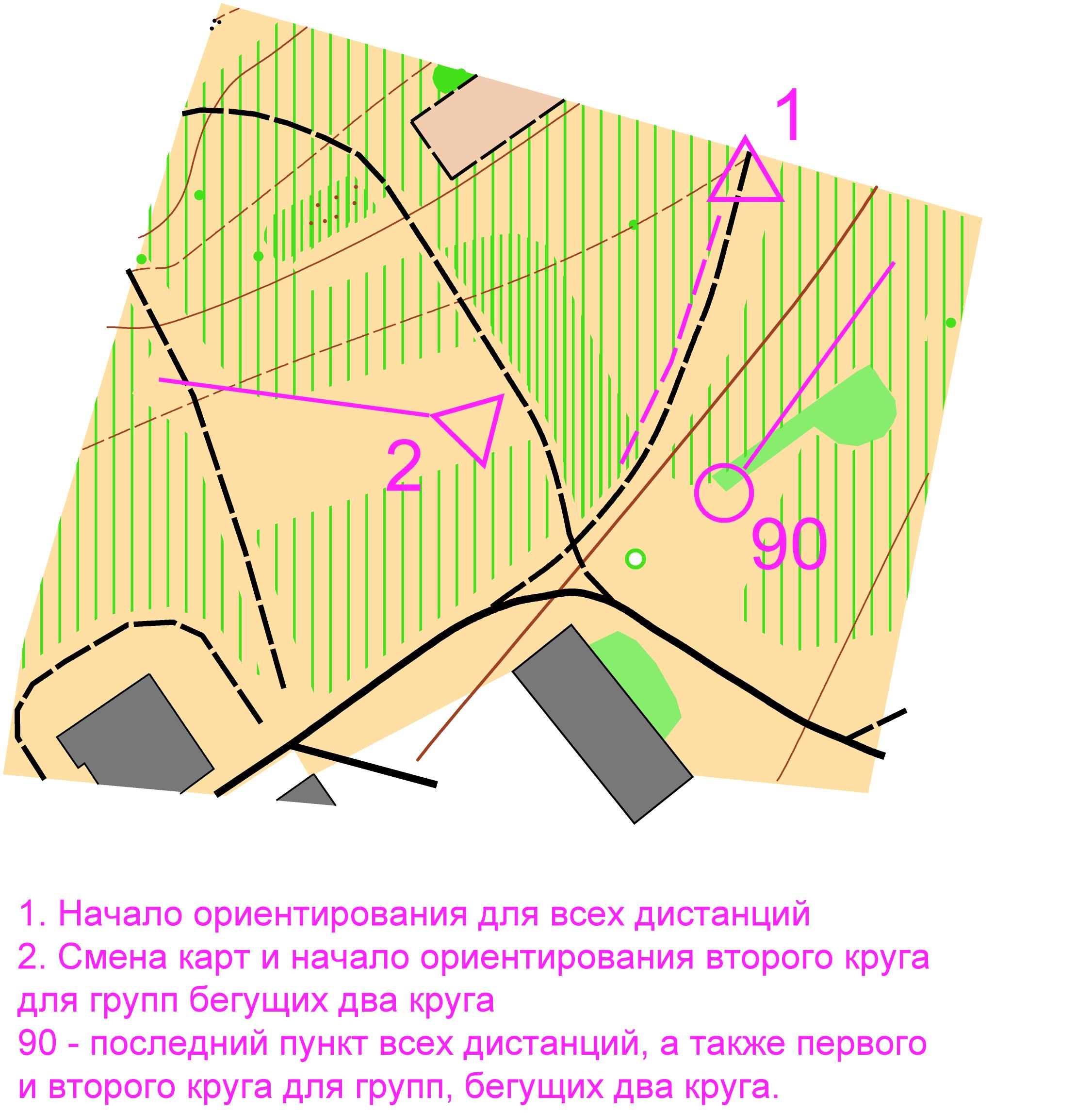 ГруппаДлина дистанцииКол-во КПМасштабМЭ, М186800331:5000ЖЭ, Ж185500261:5000М50, М163500161:4000Ж50, Ж162800141:4000Мвет, М142800141:4000Жвет, Ж142300121:4000